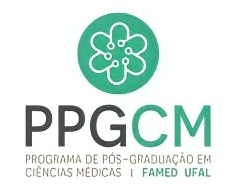 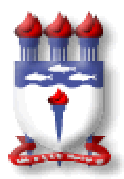 UNIVERSIDADE FEDERAL DE ALAGOAS FACULDADE DE MEDICINAPROGRAMA DE PÓS-GRADUAÇÃO EM CIÊNCIAS MÉDICASEDITAL N° 04/2023/PPGCM-FAMED-UFALSELEÇÃO DE DISCENTES ESPECIAIS E DOMÍNIO CONEXO2023.2RESULTADO DA ANÁLISE DOS TÍTULOSMaceió, 25 de agosto de 2023Profa. Dra. Juliana Célia de Farias SantosCoordenadora PPGCM/UFALN° DE INSCRIÇÃONOMEMODALIDADESITUAÇÃONOTAOBSERVAÇÕES25902ANA BÁRBARA DOS SANTOS CALAZANSDOMÍNIO CONEXOCLASSIFICADO1.6METODOLOGIA DA PESQUISA APLICADA À SAÚDE MATERNO-INFANTIL E NA ADOLESCÊNCIA25894LEILA BEATRIZ DOS SANTOS CALAZANSDOMÍNIO CONEXOCLASSIFICADO2.2IMUNOLOGIA CLÍNICA25820LUCAS EMANUEL DE OLIVEIRA SILVAALUNO ESPECIALCLASSIFICADO4.2INTRODUÇÃO À SUICIDOLOGIA25823MESSIAS BRITO BOMFIM FILHOALUNO ESPECIALCLASSIFICADO0,2METODOLOGIA DA PESQUISA APLICADA À SAÚDE MATERNO-INFANTIL E NA ADOLESCÊNCIA25888PAULA GUIMARÃES DE CARVALHO SOUZAALUNA ESPECIALCLASSIFICADO2.7INTRODUÇÃO À SUICIDOLOGIA